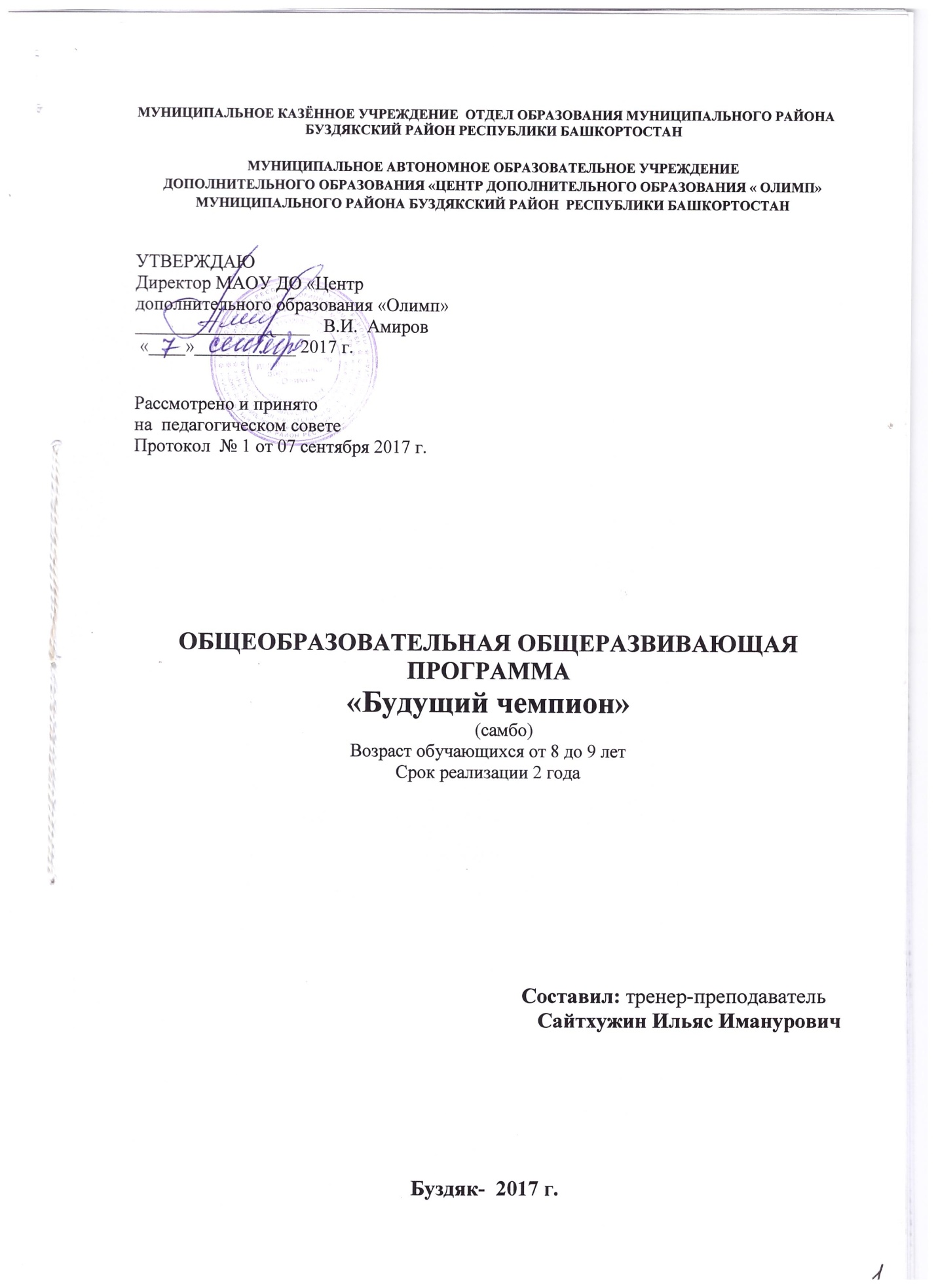 ПОЯСНИТЕЛЬНАЯ ЗАПИСКАДополнительная общеобразовательная  программа  является основным документом, определяющим направленность и содержание тренировочного и воспитательного процессов в МАОУ «Центр дополнительного образования «Олимп» МР Буздякский район Республики Башкортостан» и составлена на оснований: 1. Федерального закона «Об образовании в Российской Федерации» от 29.12.12 №273-ФЗ; 2. Федерального закона «О физической культуре и спорте в Российской Федерации» от 04.12.2007 № 329-ФЗ (ред. от 07.06.2013);3. Приказа Минобрнауки РФ от 29.08.2013 № 1008 « Об утверждении Порядка организации и осуществления образовательной деятельности по дополнительным общеобразовательным программам»;4.  Приказа Минспорта РФ от 27.12.2013 №1125 «Об утверждении особенностей организации и осуществления образовательной, тренировочной и методической деятельности в области физической культуры и спорта»;5. Приказа Минздравсоцразвития РФ от 09.08.2010 № 613-н «Об утверждении порядка оказания медицинской помощи при провидении физкультурных и спортивных мероприятий»;             6. Устава МАОУ «Центр дополнительного образования «Олимп» МР Буздякский район Республики Башкортостан»;           7. Образовательной программы МАОУ «Центр дополнительного образования «Олимп» МР Буздякский район Республики Башкортостан».Отличительной особенностью программы является: - больший акцент направлен на  подготовку детей, в основном младшего школьного возраста, начинающих с «нуля», - возможность заниматься данным видом спорта с любого возраста; - формирование разновозрастных групп в зависимости от уровня подготовки. Вид программы – модифицированная. Общеобразовательная, общеразвивающая  программа "Будущий чемпион" (самбо) имеет  физкультурно-спортивную направленность.        Занятия  самбо, как один из видов спортивных единоборств позволяют приобщить детей к занятиям спортом, в полной мере обеспечивают: укрепление здоровья и всестороннее гармоничное развитие юных спортсменов, их физической подготовленности, формирование жизненно-важных  двигательных умений и навыков, составляющих основу техники и тактики борьбы, а также необходимых в быту, трудовой и обороной деятельности.           Новизна программы заключается в том, что в ней чётко прописаны требования к обучающимся по каждому году обучения от момента начала занятий до окончания обучения, и представляет целостный курс обучения борьбе самбо в условиях общеобразовательной школы. Программа способствует повышению эффективности воспитательной деятельности в системе образования, физической культуры и спорта, способствует совершенствованию и эффективной реализации воспитательного компонента федеральных государственных образовательных стандартов, развивает формы включения детей в физкультурно-спортивную, игровую деятельность.     Актуальность программы в том, что программа даёт возможность помочь наиболее полно раскрыть способности каждого отдельно взятого ребёнка. Она способствует сохранению физического и психического здоровья учащегося, успешности, адаптации в обществе; формированию устойчивой привычки к систематическим занятиям; выявлению перспективных детей и подростков для дальнейшего прохождения  обучения  в специализированных спортивных школах.         Педагогическая целесообразность. В процессе учебно-тренировочных занятий дети не только разучивают новый материал, но и закрепляют пройденный ранее. Также большое внимание уделяется повышению общей и специальной работоспособности. Тренировочные занятия целиком посвящаются эффективности выполнения ранее изученных движений и повышению работоспособности.       Программа рассчитана на два года и  направлена не только на получение детьми образовательных знаний, умений и навыков по борьбе самбо, а обеспечивает организацию содержательного досуга, удовлетворение потребности детей в активных формах познавательной деятельности и двигательной активности.        Цель образовательной программы:Разностороннее физическое развитие, укрепление здоровья, воспитание гармоничной, социально-активной личности по средствам  обучения борьбе самбоЗадачиОбучающие- научить  основам спортивного мастерства в избранном виде спорта.- научить техническим приёмам, тактическим действиям и правилам борьбы;- научить приёмам  и методам контроля физической нагрузки на занятиях;- сформировать навыки регулирования психического состояния.Развивающие- развить двигательные способности;- развить представления о мире спорта;- развивать  волю, выносливость, смелость, дисциплинированность;  - развивать социальную активность и ответственность. - развить физическое и нравственное развитие детей и подростков,Воспитательные- воспитывать нравственные и волевые качества;- воспитывать чувство "партнёрского плеча", дисциплинированность, взаимопомощь;- воспитывать привычку к самостоятельным занятиям  спортом в свободное время;- формировать потребность ведения здорового образа жизни.-содействовать патриотическому воспитанию подрастающего поколения.Условия реализации программыСроки реализацииПрограмма ориентирована на детей 8-9  лет без специальной подготовки, дети должны иметь допуск врача к занятиям в спортивном кружке. Программа рассчитана на 2  года обучения.Наполняемость групп:1 год обучения – 80 человек2 год  обучения – 80 человекРежим занятий:Занятия групповые. Проводятся: 1 час в неделю на 1 и 2-ом годах обучения (108 часов в год).Формы занятий:-теоретическоепрактическое                                                                                                              - соревнованиеФормы организации деятельности учащихся на занятиях:- групповая- индивидуально-групповаяМетоды обучения:- словесные (рассказ, объяснение);- наглядные (показ приемов);- практические (тренировка, самостоятельная работа)К концу занятий по программе обучающиеся:                                      - будут знать правила проведения соревнований по самбо;                              - приобретут знания об истории возникновения самбо;- разовьют выносливость, координацию движений;- разовьют силу;- приобретут навыки борьбы- изучат простейшие акробатические элементы- изучат технику безопасного падения, приёмы самостраховки- овладеют правилами поведения в экстремальных ситуациях- будут владеть нормами спортивной этики и морали- приобретут чувство коллективизма- дисциплинированность, ответственность, честность станут нормой для юного спортсменаФормы подведения итогов реализации программы:- соревнование- сдача контрольных нормативовПервый год обученияЗадачи:Познакомить с историей самбо.Привить интерес к регулярным занятиям физкультурой и спортом.Ознакомить с правилами безопасности при проведении тренировок и привить необходимые на занятиях гигиенические навыки.Развить простейшие двигательные навыки.Обучить основам техники борьбыОжидаемые результаты:учащиеся будут знать:-правила и основные термины, используемые в самбо;- значение тактической подготовки борьбы;будут уметь:-выполнять простейшие приёмы самостраховки;-выполнять простейшие броски и приёмы борьбы в партере.Учебно-тематический планСодержаниеВводное занятиеТеория: История и развитие самбо в России, правила безопасности при проведении тренировок, гигиенические требования, доведение плана на год. Техника безопасности на занятиях. Соблюдение формы одежды. Тест по технике безопасности. Беседы по патриотическому воспитанию:Выдающиеся спортсмены РоссииУспехи российских борцов на международной аренеУстремлённость к спортивным достижениям во имя Родины.Россия – великая спортивная держава.Тема 2: Простейшие акробатические элементыТеория: Знакомство с простейшими акробатическими элементами: кувырок вперёд, кувырок назад,  кувырок через плечо, кувырок через препятствие в длину и в высоту, кульбит, колесо, ходьба на руках.Практика: Выполнение акробатических элементов: кувырки, подстраховка.Тема 3: Техника самостраховкиТеория: Изучение техники самостраховки. Падение вперёд. Падение назад. Падение вперёд, падение назад и на бок через партнёра, стоящего на коленях и предплечьях. Падение вперёд, падение назад и на бок через партнёра, стоящего на и четвереньках. Падение на спину и на бок, кувырком вперёд, держась за руку партнёра. Перекат через плечо.Практика: Отработка приёмов самостраховки. Выполнение падений и перекатов. Работа в спарринге.Тема 4: Техника борьбы в стойкеТеория: Изучение техники борьбы в стойке. Захваты. Выведение из равновесия. Передвижения. Броски: задняя подножка, передняя подножка, подсечка, задняя подножка с захватом ноги снаружи, бросок через бедро.Практика: Отработка техники борьбы в стойке. Выполнение бросков и захватов. Отработка навыка выведения противника из равновесия.Тема 5: Техника борьбы лёжаТеория: Изучение техники борьбы лёжа. Перевороты. Удержания. Болевые приёмы: Рычаг локтя через бедро от удержания сбоку, рычаг локтя с захватом руки между ногами, узел ногой от удержания сбоку, ущемление ахиллесова сухожилия.Практика: отработка техники борьбы лёжа, работа  в парах на удержание.Тема 6: Простейшие способы самозащиты от захватов и обхватовТеория: Простейшие способы защиты от захватов и обхватов. Изучение болевых точек.  Практика: Отработка способов защиты от захватов и обхватов. Освобождение от захватов за руки, за одежду. Освобождение от обхватов туловища спереди и сзади. Расслабляющие удары в болевые точки.Зачётные упражнения.Тема 7: Подвижные спортивные игры, эстафетыПрактика: Подвижные спортивные игры, эстафеты. Футбол. Баскетбол. Эстафеты с применением баскетбольного, набивного мячей, с элементами акробатики.Тема 8: Итоговое занятиеТеория: Итоги года. Обсуждение результатов: удачи и неудачи.Второй год обученияЗадачи:Совершенствование навыков естественных и специальных видов движений при обучении борьбе самбо.Выполнение контрольных нормативов по общей и специальной физической подготовке.Ознакомление с историей отечественной школы единоборств, правилами проведения соревнований по борьбе самбо, основами тактики борьбы.Принимать участие в соревнованиях по борьбе самбо.Ожидаемые  результатыобучающие будут знать:-   уровни контрольных нормативов - технику выполнения бросков, захватов- правила проведения соревнований по самбообучающиеся будут уметь:- выполнять приёмы борьбы самбо- применять приёмы самостраховки- проявлять себя, как организаторы и судьи соревнований.Учебно-тематический планСодержаниеВводное занятие:Теория: Профилактика травматизма. План работы на год. Беседа по технике безопасности и гигиеническим требованиям во время тренировок.Беседы по патриотическому воспитанию:Выступление российских спортсменов на Олимпиадах.Олимпиада в Сочи – триумф России.Гимн, флаг  России  для страны и для спортсмена.Беседа о службе в армии.Тема 2: Техника самостраховкиТеория: Техника самостраховки и простейшие акробатические приёмы. (Содержание тем идентично темам первого года обучения)Практика: Выполнение кувырков, техническая отработка подстраховки и самостраховки.         Тема 3: Тактика спортивного самбоТеория: Основы тактики спортивного самбо. Разведка. Оценка обстановки. Принятие решения. Реализация решения.Тема 4: Техника борьбы в стойкеТеория: Техника борьбы в стойке. Дистанция. Захваты. Стойки и передвижения. Подготовка бросков. Боковая подножка. Передняя подножка с захватом разноимённой и одноимённой ноги. Выведение из равновесия рывком, скручиванием. Подсечки: передняя боковая, задняя. Бросок через спину с захватом рукава и куртки соперника.Практика: Соблюдение дистанции в стойке и при передвижении. Отработка бросков и подсечек.Тема 5: Техника борьбы лёжаПрактика: Техника борьбы лёжа. Переворачивания. Удержания. Болевые приёмы: узел руки поперёк, рычаг локтя при помощи ноги сверху, рычаг колена, ущемление икроножной мышцы голенью.Теория: спарринг лёжа, отработка болевых приёмов. Соблюдение техники безопасности при выполнении приёмов.Тема 6: Правила проведения соревнований по самбоПрактика: Основные положения правил проведения соревнований по борьбе самбо. Возрастные группы и весовые категории. Продолжительность схватки. Одежда участников. Результат схватки. Оценка технических действий.Тема 7: Техника освобождения от удушенияТеория: Приёмы освобождения от удушений. Предварительный расслабляющий удар - условие освобождения от удушения. Освобождения от удушения: сбиванием рук, загибом руки противника, броском через себя и через спину.Практика: отработка приёмов от удушения, спаррингТема 8: Простейшие приёмы защиты и обхватовТеория: Приёмы защиты и обхватов. Знакомство с расслабляющим ударом.Практика: Защита от захватов и обхватов. Предварительный расслабляющий удар - условие освобождения от захватов и обхватов. Освобождение от захватов за одежду, конечности и обхватов за корпус сзади и спереди: сбиванием рук, с помощью бросков, с помощью загиба руки.Зачётный спарринг.Тема 9: Подвижные спортивные игры.Практика: Подвижные спортивные игры. Футбол. Баскетбол. Регби с набивным мячомТема 10: Итоги годаТеория: Подведение итогов за год. Обсуждение результатов.ПРОГРАММНЫЙ МАТЕРИАЛ ДЛЯ ПРАКТИЧЕСКИХ ЗАНЯТИЙОбще подготовительные упражнения.Строевые упражнения.Строевые приемы.-Выполнение команд-Повороты на месте: направо, налево, кругом, пол-оборота.-Понятия: "строевая стойка", "стойка ноги врозь", "основная стойка", "интервал", "дистанция".-Построение в колонну по одному (по два, по три), в одну шеренгу (две, три, четыре).-Перестроения: из одной шеренги в две и обратно, из шеренги уступом, из шеренги в колонну захождением отделений плечом.-Передвижения. Строевой шаг, походный (обычный) шаг. Движение бегом. Перемена направления фронта захождением плечом. Движение в обход, по диагонали, противоходом, змейкой, по кругу.-Размыкание и смыкание: приставным шагом, от направляющего, от середины (вправо, влево).-Разминка самбиста. Разминка в движении по ковру. Варианты ходьбы, бега, прыжков.Общеразвивающие упражнения. -Упражнения для мышц и суставов туловища и шеи.-Упражнения для мышц и суставов рук и ног.-Упражнения с отягощением весом собственного тела для воспитания физических качеств: силы, гибкости, быстроты, ловкости, выносливости.Стретчинг. Анатомические и физиологические особенности стретчинга. Ознакомление с зонами растяжения.  Использование различных упражнений стретчинга для увеличения подвижности в суставах, предотвращения травм.Упражнения с партнером.-Упражнения в различных положениях: в стойке, в партере, лежа, на мосту и др.-Упражнения для развития силы: поднимание, наклоны, повороты, приседания, ходьба, бег, переползание, отжимание в упоре лежа, отжимание лежа на спине, в положении на "борцовском мосту".-Упражнения с сопротивлением партнера: в положении стоя, в положении сидя, в положении лежа на спине, в положении лежа на животе.  -Упражнения для развития гибкости, силы с помощью партнера.-Упражнения в положении на "борцовском мосту"-Упражнения на гимнастической стенке.-Упражнения с гимнастической палкой.-Упражнения с мячом (набивным, теннисным и др.). Общеподготовительные упражнения для ОФП.-Упражнения с самбистским поясом (скакалкой).-Прыжки с продвижением вперед и назад, влево и вправо - с подскоками и без подскоков, вращая скакалку вперед или назад. Бег с прыжками через скакалку, вращая ее вперед: по кругу, по восьмерке, по гимнастической скамейке или бревну. Продвижение вперед прыжками на одной ноге с горизонтальным вращением скакалки. Галоп с продвижением вперед, влево, вправо и вращением скакалки вперед и назад.-Упражнения с партнером и в группе.-Акробатика. Особенности обучения и совершенствование элементов акробатики и акробатических прыжков в условиях зала борьбы.-Стойки-"Седы": ноги вместе, ноги врозь, углом, согнув ноги, в группировке, на пятках.- Упоры: присев; присев на правой, левую в сторону на носок; стоя; лежа; лежа на согнутых руках; лежа сзади; лежа сзади, согнув ноги; лежа правым боком; на коленях.-Перекаты: вперед, назад, влево (вправо)-Прыжки: прогибаясь, ноги врозь, согнув ноги.-Кувырки: в группировке - вперед, назад; согнувшись - вперед, назад; назад перекатом; назад через стойку на руках; вперед прыжком (длинный); кувырок-полет.-Осуществление страховки преподавателем при проведении занятий самбо в залеСпециально-подготовительные упражнения для защиты от бросков (самостраховки).Классификация падений самбиста по способу приземления или по частям тела, которые раньше всего соприкасаются с ковром (на руки, ноги, туловище, голову), по направлению движения падающего (вперед, назад, в сторону), по сложности и трудности выполнения (прямое, вращательное движение, высота полета, перекатом, прыжком, с партнером или без него).Падение с опорой на руки. Падение с опорой на ноги.  Падение с приземлением на колени:Падение с приземлением на туловище. Падение на спину. Падение на живот. Специально-подготовительные упражнения для бросков.Упражнения для выведения из равновесия. Упражнения для бросков захватом ног (ноги). Упражнения для подножек. Упражнения для подсечки. Упражнения для зацепов. Упражнения для бросков через спину. Упражнения для бросков прогибом Специально-подготовительные упражнения для технических действий в положении лежа.Упражнения для удержаний. Для ухода от удержаний. Из положения лежаЛитература            Лукашов М.Н. Родословная самбо. - М.: ФиС, 1986.Туманян Г. С. Спортивная борьба: теория, методика, организация тренировки.Учебное пособие. В 4-х кн. Кн. III. Методика подготовки. - М.: Советский спорт, 1998.Гаткин Е.Я. Самбо для начинающих, - "Астрель" 2001 г.Борьба самбо: Справочник / Автор-составитель Е. М. Чумаков - М.: Физкультура и спорт, 1985.Чумаков Е. М. Сто уроков САМБО / Под редакцией С. Е. Табакова. - Изд. 5-е, испр. и доп. - М.: Физкультура и спорт, 2002.Чумаков Е.М. Физическая подготовка борца.- М.: РГАФК, 1996.Ваисов К.М., Кудрявцев Д.В. Борьба самбо. Техника и методика обучения. - "ОмГТУ" 2010 г.Харлампиев А.А Система самбо - Москва "Фаир-пресс", 2004 г.Роль тренера в воспитании спортсмена [Электронный ресурс] –URL: http://avangardsport.at.ua/blog/rol_trenera_v_vospitanii_sportsmena/2012-237#.VJbOvF4gB Воспитание спортсменов в учебно-тренировочном процессе.Журнал "Теория и практика физической культуры", 2009.Алмакаева P.M. Социально-психологические особенности учебно- тренировочных групп и их учет при организации воспитательной работы:Научная библиотека диссертаций и авторефератов disserCathttp://www.dissercat.com/content/sistema-vospitatelnoi-raboty-so-sportsmenami#ixzz3s9NYKzDIБелорусова В.В. Исследование проблем спортивной этики и нравственного воспитания спортсменов // Основы спортивной этики и нравственного воспитания спортсменов. - Л.: Ленуприздат, 1977. -С . 5-10.Зотов Ю.И. Воспитание подростков в спортивном коллективе - М.: W Физкультура и спорт, 1984.-102с.Ковалевский В.Ф. Организация воспитательной работы в детских спортивных коллективах. - Краснодар. 1986.-158с.Дамаданова Х. Д., Омаров О. Н. Патриотическое воспитание молодежи в условиях социальных перемен // Ученые записки университета им. П. Ф. Лесгафта: Научно-теоретический журнал. – 2010. – № 12 (70). – С. 63–69.Киль А. Н. Спортивно-патриотическое воспитание как одно из приоритетных направлений государственной политики в сфере физической культуры и спорта РФ // Теория и практика физ. культуры. – 2001. – № 3. – С. 62–63.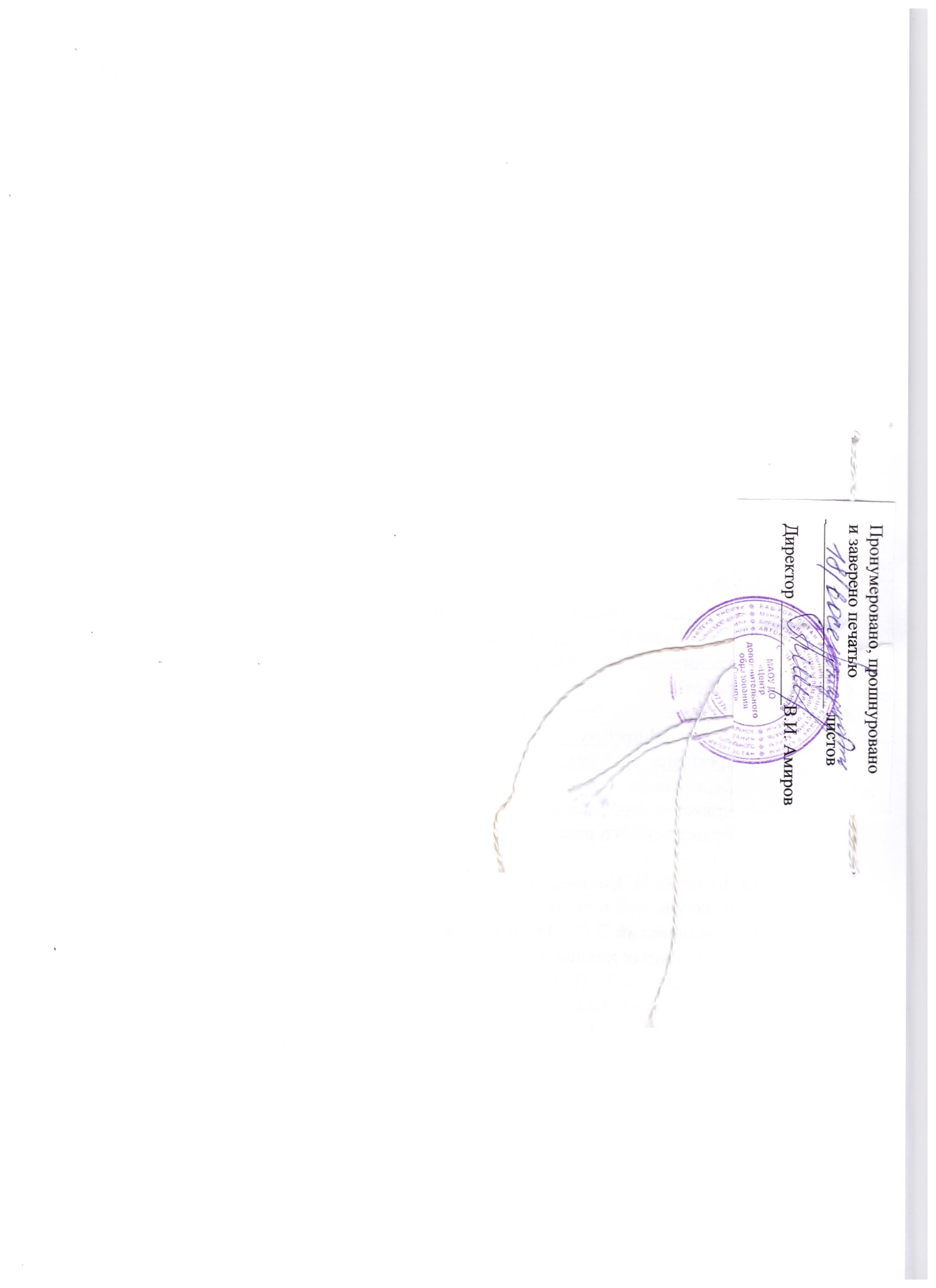 № п\пТемы занятийКоличество  часовКоличество  часов№ п\пТемы занятийТеорияПрактика1Вводные занятия12Простейшие акробатические элементы133Техника самостраховки164Техника борьбы в стойке135Техника борьбы лёжа136Простейшие способы самозащиты от захватов и обхватов147Подвижные спортивные игры, эстафеты108Итоговое занятие1Итого:729Всего часов3636№ п/пТема занятийКоличество часовКоличество часовтеорияпрактика1.Вводные занятия1-2.Техника самостраховки и простейшие акробатические элементы.133.Основы тактики спортивного самбо.1-4.Техника борьбы в стойке.285.Техника борьбы лежа.186.Основные положения правил проведения соревнований по борьбе самбо.17.Освобождение от удушений138.Защита от захватов и обхватов.139.Подвижные и спортивные игры.210Итоговое занятие11Итого:828Всего часов:36Всего часов:36